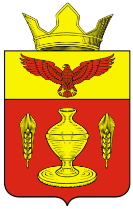 ВОЛГОГРАДСКАЯ ОБЛАСТЬПАЛЛАСОВСКИЙ МУНИЦИПАЛЬНЫЙ РАЙОНГОНЧАРОВСКИЙ СЕЛЬСКИЙ СОВЕТР Е Ш Е Н И Еп. Золотари 11 сентября 2017г.                                                                                                       № 27/1«О рекомендации по итогам проведе- ния публичных слушаний по проек- ту решения Гончаровского сельско- го Совета «О внесении изменений идополнений в Устав Гончаровскогосельского поселения»Заслушав и обсудив рекомендации по итогам публичных слушаний по проекту Решения Гончаровского сельского Совета «О внесении изменений и дополнений в Устав Гончаровского сельского поселения», в соответствии с федеральным и региональным законодательством о внесении изменений в отдельные законодательные акты Российской Федерации, Гончаровский сельский СоветР Е Ш И Л:1. Утвердить рекомендации по итогам проведения публичных слушаний по проекту решения Гончаровского сельского Совета «О внесении изменений и дополнений в Устав Гончаровского сельского поселения»2. Опубликовать рекомендации в районной газете «Рассвет».Глава Гончаровскогосельского поселения			                                                 К.У. НуркатовРег: № 31/2017                                                                 Утверждена Решением                                                                                 Гончаровского сельского Совета                                                                                 от 11 сентября 2017 года № 27/1РЕКОМЕНДАЦИЯПо итогам проведения 11 сентября 2017 года публичных слушаний по проекту решения Гончаровского сельского Совета «О внесении изменений и дополнений в Устав Гончаровского сельского поселения»Во исполнение требований Федерального закона от 06 октября 2003 года № 131-ФЗ «Об общих принципах организации местного самоуправления в Российской Федерации», в соответствии с Положением о публичных слушаниях на территории Гончаровского сельского поселения, обсудив проект решения Гончаровского сельского Совета «О внесении изменений и дополнений в Устав Гончаровского сельского поселения», Гончаровскому сельскому СоветуРЕКОМЕНДОВАНО:Внести в Устав Гончаровского сельского поселения изменения и дополнения, а именно:               1.1. Пункт 3 статьи 30 Устава Гончаровского сельского поселения изложить в следующей редакции:   «3. Муниципальные нормативные правовые акты, затрагивающие права, свободы и обязанности человека и гражданина, устанавливающие правовой статус организаций, учредителем которых выступает муниципальное образование, а также соглашения, заключаемые между органами местного самоуправления, вступают в силу после их обнародования».Председательствующий:                                      		К.У. Нуркатов